附件实施流程图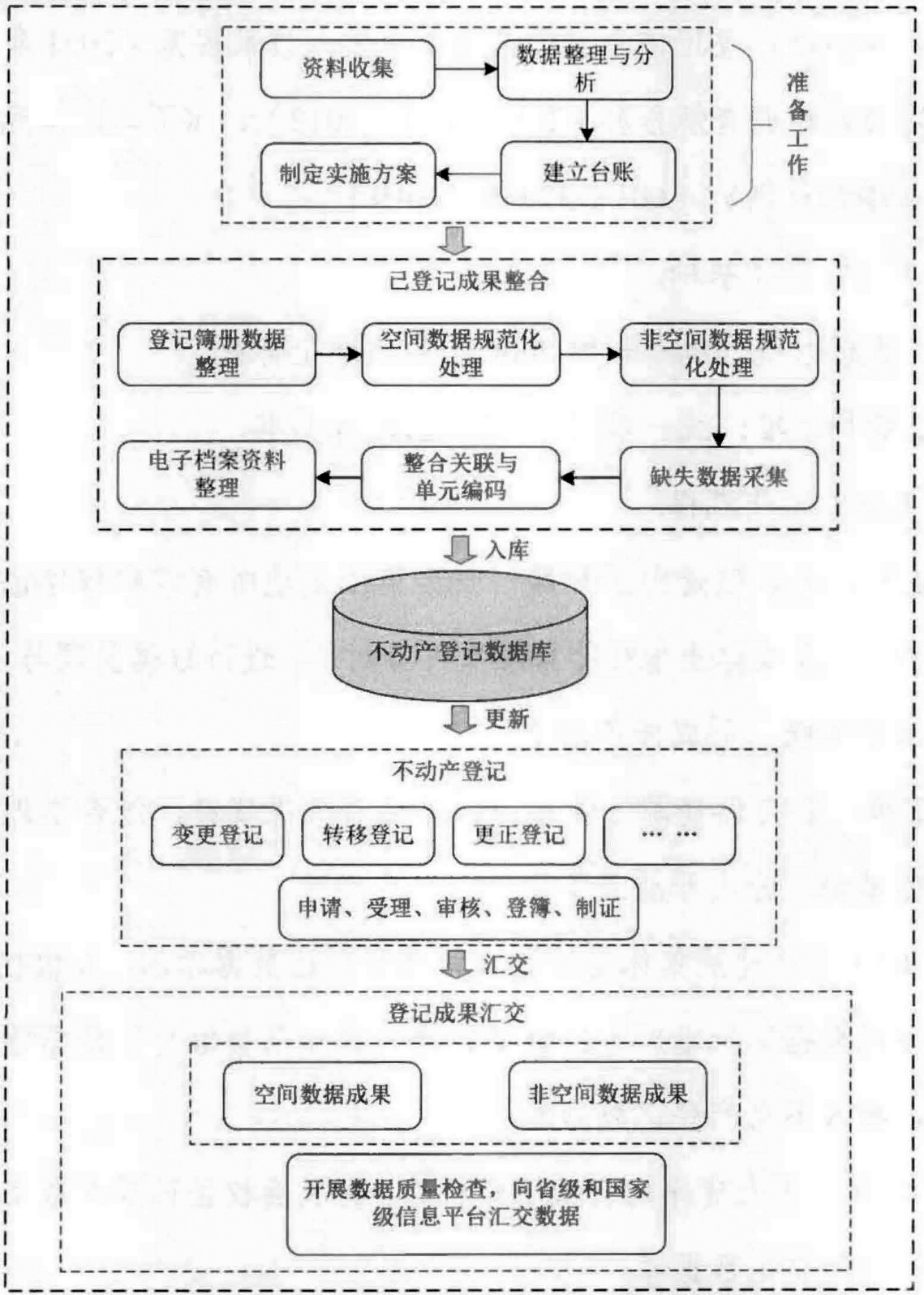 